Willow Primary Pupil Premium Strategy StatementSchool overviewFunding overviewPart A: Pupil premium strategy planStatement of intentOur intention is that all pupils, irrespective of their background or the challenges they face, make good progress and achieve high attainment across all subject areas. The focus of our pupil premium strategy is to support disadvantaged pupils to achieve that goal, including progress for those who are already high attainers. We will consider the challenges faced by vulnerable pupils, such as those who have a social worker and young carers. The activity we have outlined in this statement is also intended to support their needs, regardless of whether they are disadvantaged or not.High-quality teaching is at the heart of our approach, with a focus on areas in which disadvantaged pupils require the most support. This is proven to have the greatest impact on closing the disadvantage attainment gap and at the same time will benefit the non-disadvantaged pupils in our school. Implicit in the intended outcomes detailed below, is the intention that non-disadvantaged pupils’ attainment will be sustained and improved alongside progress for their disadvantaged peers.Our strategy is also integral to wider school plans for education recovery, notably in its targeted support through the National Tutoring Programme for pupils whose education has been worst affected, including non-disadvantaged pupils.    Our approach will be responsive to common challenges and individual needs, rooted in robust diagnostic assessment, not assumptions about the impact of disadvantage. The approaches we have adopted complement each other to help pupils excel. To ensure they are effective we will:•	Ensure disadvantaged pupils are challenged in the work that they’re set•	Act early to intervene at the point need is identified•	Adopt a whole school approach in which all staff take responsibility for disadvantaged pupils’ outcomes and raise expectations of what they can achieveChallengesThis details the key challenges to achievement that we have identified among our disadvantaged pupils.Intended outcomes Activity in this academic yearTeachingBudgeted cost: £9,765Targeted academic support Budgeted cost: £28,000Wider strategies (for example, related to attendance, behaviour, wellbeing)Budgeted cost: £14,000Total budgeted cost: £51,765Part B: Review of outcomes in the previous academic yearPupil premium strategy outcomesSummary of Whole School Data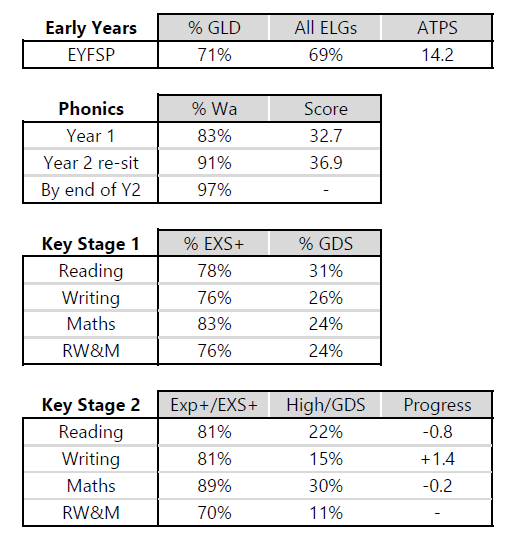 Summary of Pupil Premium Core Subject Achievements. Reading: -In year 3 and 4 100% of the PP children achieved expected. -KS2 results show an upward trend rising from 65% in 2022 to 70% of children achieving the expected standard in 2023. Writing: In year 3 and 4 100% of the PP children achieved expected.  Y4 moving from 50% in 2021. In year 6, there is an upward trend in the expected standard.  in 2022, 40% of PP children achieved the expected standard.  In 2023, it was 60%.   -Progress in KS2 was + 1.1, an improvement from 2022. Maths: -In year 3 and 4 100% of the PP children achieved expected.  Y4 moving from 25% in 2021. -In Y6, the percentage of PP achieving Ex+ increased from 2022 to 2023 (Y6 32 to 90). -In year 5, the percentage increased for GD pupils.  Progress also increased from –3 in 2022 to +0.3 in 2023.  Combined:  In year 3 and 4 100% of the PP children achieved combined.  Y4 moving from 25% in 2021. In year 6, the percentage again shows an upward trend from 17% in 2022 to 60% in 2023. GPS Ks2 SATS results show an increase in the expected standard of 13 % from 2022 to 2023 (57% to 70%). -The funding for tutoring was effectively used.  Year 4 and 6 were targeted first.  All PP pupils received it, with a focus on maths in both year groups.  The data shows an increase in both year groups over the past two academic years (Y4 - 25% to 100% and Y6 – 71% to 90%). DetailDataSchool nameWillow PrimaryNumber of pupils in school 34Proportion (%) of pupil premium eligible pupils9%Academic year/years that our current pupil premium strategy plan covers2023/25Date this statement was publishedSeptember 2023Date on which it will be reviewedJuly 2024 and 2025Statement authorised byDavina SumnerPupil premium leadMike ParkinsonGovernor / Trustee leadJonathan MoodyDetailAmountPupil premium funding allocation this academic year£49,470Recovery premium funding allocation this academic year£2,295Pupil premium funding carried forward from previous years (enter £0 if not applicable)£0Total budget for this academic yearIf your school is an academy in a trust that pools this funding, state the amount available to your school this academic year£51,765Challenge numberDetail of challenge 1Disadvantaged children will have gaps in their learning and have suffered uncertainty during the Covid 19 crisis.2Very few children eligible for pupil premium achieve at greater depth. In some year groups no children eligible for pupil premium are achieving greater depth.3In most KS2 year groups a lower proportion of children eligible for PP are achieving ARE in reading and writing compared to children non-eligible for PP.4Children eligible for pupil premium have lower attendance rates than other children.5Parental support and engagement.Intended outcomeSuccess criteriaProgress in ReadingAchieve national average progress   scores or above in KS1 and KS2 ReadingProgress in WritingMaintain national average progress scores or above in KS1 / KS2 WritingProgress in MathematicsAchieve national average progress scores in KS1/ KS2   Mathematics PhonicsAchieve national average or above expected  standard in PSC.OtherEnsure attendance of disadvantaged pupils is above 95%.ActivityEvidence that supports this approachChallenge number(s) addressedCPD to enhance the standard of the teaching sequence in reading and writing. Internal writing data showed that non-disadvantaged children outperform disadvantaged in all year groups last academic year. EEF ‘Guide to Pupil Premium’ states that ‘Ensuring an effective teacher is given the required CPD to continue to improve has to be top of the list for Pupil premium spending’. 1,2,3Continue to develop the culture of speech, language and communication through the development of oracy skills.20 Most Effective Pupil Premium Strategies For Primary Schools’ states that oral language interventions can impact in early years (+7 months) and primary schools (+6 months)1,2,3Staff CPDHigh quality staff CPD is essential to follow EEF principles. This is then followed up during Staff meetings and INSET. We are part of the Doncaster OA writing project and the Yorkshire Maths Hub (Early Number).All staff to lead effectively are released for relevant CPD.1,2,3,4,5Purchase of standardised diagnostic assessments. Training for staff to ensure assessments are interpreted and administered correctly.Standardised tests can provide reliable insights into the specific strengths and weaknesses of each pupil to help ensure they receive the correct additional support through interventions or teacher instruction:Standardised tests | Assessing and Monitoring Pupil Progress | Education Endowment Foundation | EEF1,2,3ActivityEvidence that supports this approachChallenge number(s) addressed-Continue to use small group interventions for disadvantaged pupils falling behind age-related       expectations. -To push higher attaining ones to the greater depth standard.EEF Toolkit states that small group tuition has an average impact of 4 months’ additional progress over the course of a year.1,2,3Fund TA’s in each year group to run 1 to 1 and small group interventions in the afternoons.20 Most Effective Pupil Premium Strategies For Primary Schools states that ‘1 to 1 and small group interventions can add 5 months progress per academic year.’1,2,3-Use National Tutoring funding to provide 1 on 1 and small group catch up programme for disadvantaged pupils.EEF ‘Guide to Pupil Premium’ states, evidence shows the positive impact targeted academic 1 to 1 or small group interventions.1,2,3-Additional phonics sessions targeted at disadvantaged pupils who require further phonics support. Phonics approaches have a strong evidence base indicating a positive impact on pupils, particularly from disadvantaged backgrounds. Targeted phonics interventions have been shown to be more effective when delivered as regular sessions over a period up to 12 weeks:Phonics | Toolkit Strand | Education Endowment Foundation | EEF1,2,3ActivityEvidence that supports this approachChallenge number(s) addressedInclusion manager to support disadvantaged learners with social and emotional support.Third Space Learning – ‘20 Most Effective Pupil Premium Strategies For Primary Schools’ states that targeting social and emotional learning has been found to effective across all key stages and can 4+ months progress.1,2,3,4,5Fund/part fund extra-curricular and curricular opportunities for disadvantaged pupils.EEF Toolkit states that 1,2,3